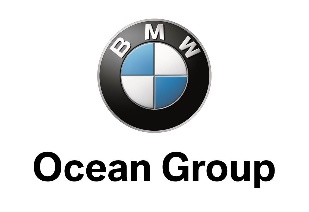 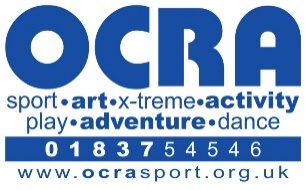 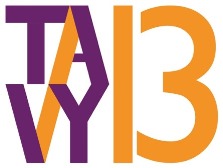 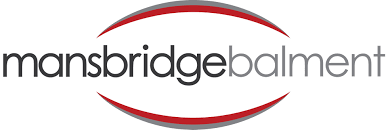 Dear Parent/GuardianTavistock Half Marathon – PRIMARY SCHOOLS CHALLENGE   Sunday 19th March   Your son/daughter is invited to attend the final mile of the TAVY 13 Primary Schools Challenge. Important information for the day:                                                                                                                You MUST sign in at race HQ and collect your son’s/daughter’s number and t-shirt before the run commences.  Registration is between 08.30 – 09.30am in the gym at Tavistock College.  Please don’t leave it to the last minute as registration is very busy and there will be queues!                      After you have registered we would like all the children to remain with their parents on the outside of the fence around the track until they are called at approximately 10.05 pm.  The main race will go at 10am FROM THE TRACK and we would like to start our races as soon as possible after this to make sure we are finished before the main race leaders return to the track.The Primary Challenge children will be called to the track in groups.  We will be starting off 3 running groups again.                                                                                                                                            1. Year 2 & below and any parents who wish to run with them.                                                           2.Years 3 & 4 and any parents who wish to run with them.                                                                   3.Years 5 & 6.                                                                                                                                                   There will be TAC adults running with the children and marshals on the route.  We will be starting on the track then heading down Crowndale Road (on the pathway) towards Tavistock Primary School.  The runners will go through the school playground and turn left along the path towards Monksmead.  They will then follow that path round the college sports area and back along Crowndale Road (pathway) and back to the track.If you are travelling by car, please park in the town carparks and then walk to Tavistock College.  Cars parked in the college carparks will not be allowed to leave before 12.30pm.    Parents are very welcome to run with their children.  We encourage family running.  Every child who takes part will receive a medal at the end – sorry parents – you won’t.            Tavistock Athletic Club hopes that you enjoy your day.  There will be food & refreshments and we invite you to stay and watch the half marathon runners finishing their race.                                                                                                                                                                           If you have any questions about the day please do not hesitate to contact me on mhairi@ocrasport.org.uk or 07803 594962. Kind Regards,    Mhairi McCall,               Primary Schools Challenge Co-ordinator 